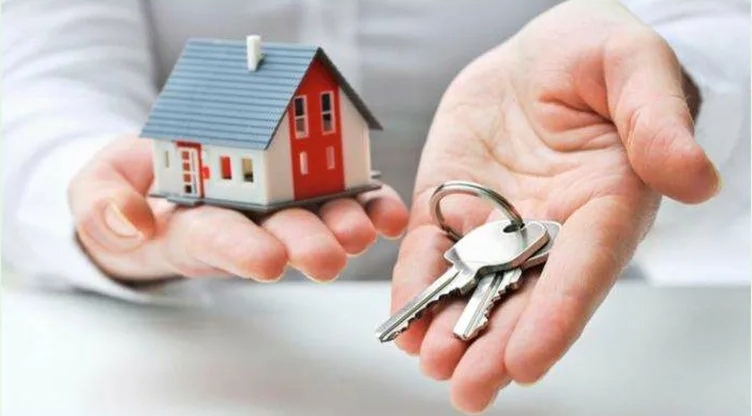 Установлены новые правила раздела долей в праве собственности на жилое помещениеФедеральным законом от 14.07.2022 N 310-ФЗ «О внесении изменений в Семейный кодекс Российской Федерации и отдельные законодательные акты Российской Федерации» установлены новые правила раздела долей в праве собственности на жилое помещение. Предусмотрено, что размер площади жилого помещения, приходящейся на долю каждого из сособственников и определяемой пропорционально размеру доли каждого из сособственников, не может быть менее шести квадратных метров. Сделки, совершенные в нарушение указанных правил, являются ничтожными.Указанные положения не распространяются на случаи возникновения права общей долевой собственности на жилое помещение в силу закона, в том числе в результате наследования, а также на случаи приватизации жилых помещений.Кроме этого, документом внесены изменения в Семейный кодекс РФ, согласно которым суд вправе изменить соотношение долей в общем имуществе супругов также в случае, если один из них совершал недобросовестные действия, которые привели к уменьшению общего имущества супругов, в том числе совершал без согласия другого супруга сделки по отчуждению общего имущества, к которым судом не были применены последствия их недействительности по требованию другого супруга.Как утверждает кандидат юридических наук, доцент кафедры гражданского права и общеправовых дисциплин Среднерусского института управления – филиала РАНХиГС Ольга Алексикова, принятие данного закона своевременная мера, которая позволит решить существующие в данной правовой области проблемы.